ДУМА молчановского РАЙОНА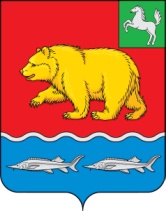 Томской областиРЕШЕНИЕ25.05.2023                                                                                             № 22с. МолчановоО назначении публичных слушаний по проекту решения «О внесении изменений в Устав муниципального образования «Молчановский  район» Томской области»В соответствии со статьей 28, частями 3 и 4 статьи 44 Федерального закона от 6 октября 2003 года № 131-ФЗ «Об общих принципах организации местного самоуправления в Российской Федерации», статьей 14, подпунктом 1 пункта 1 статьи 22 Устава муниципального образования «Молчановский  район» Томской области, Дума Молчановского районаРЕШИЛА:1. Принять в первом чтении проект решения Думы Молчановского района «О внесении изменений в Устав муниципального образования «Молчановский  район» Томской области»» согласно приложению к настоящему решению.2. Официально опубликовать (обнародовать) проект решения Думы Молчановского района «О внесении изменений в Устав муниципального образования «Молчановский  район» Томской области» в официальном печатном издании «Вестник Молчановского района».3. Провести публичные слушания по проекту решения Думы Молчановского района «О внесении изменений в Устав муниципального образования «Молчановский  район» Томской области»» 13 июня 2023 года в 10 часов 00 минут в здании Администрации Молчановского района (большой зал) в форме собрания заинтересованных жителей Молчановского района, обладающих избирательным правом, с участием депутатов Думы Молчановского района, Главы Молчановского района.4. Создать временную комиссию Думы Молчановского района по организации публичных слушаний по проекту решения Думы Молчановского района «О внесении изменений в Устав муниципального образования «Молчановский  район» Томской области»» в составе: Игнатенко А.М., Больбаса В.С., Волкова Д.Н., Палосона В.Ю.5. Предложения граждан по проекту решения Думы Молчановского района «О внесении изменений в Устав муниципального образования «Молчановский  район» Томской области» учитываются в соответствии с Положением о порядке организации и проведения публичных слушаний по вопросам местного значения, утвержденным решением Думы Молчановского района от 20.10.2005 г. № 4.6. Установить, что с материалами, относящимися к вопросу публичных слушаний, граждане вправе ознакомиться во временной комиссии Думы Молчановского района в рабочие дни до дня проведения публичных слушаний в кабинете № 11 Думы Молчановского района.7. Настоящее решение вступает в силу с момента его официального опубликования.Председатель ДумыМолчановского района                                                                  С.В. Меньшова Глава Молчановского района                                                        Ю.Ю. СальковПриложение к решению думы Молчановского района от 25.05.2023 № 22Проект решения Думы Молчановского района «О внесении изменений в Устав муниципального образования «Молчановский  район» Томской области»»В целях приведения Устава муниципального образования «Молчановский  район» Томской области в соответствие с законодательством, Дума Молчановского района РЕШИЛА:1. Внести в Устав муниципального образования «Молчановский  район» Томской области, принятый решением Думы Молчановского района от 8 декабря 2005 № 16, следующие изменения:1) в статье 6:а) в пункте 1) части 1 слова «бюджета муниципального района» заменить словами «бюджета муниципального образования «Молчановский район»»;б) в пункте 21) части 1 слова «бюджета Молчановского района» заменить словами «бюджета муниципального образования «Молчановский район»»;в) в абзаце 1 части 2 слова «бюджет Молчановского района» заменить словами «бюджет муниципального образования «Молчановский район»»;г) в абзаце 2 части 2 слова «бюджета Молчановского района» заменить словами «бюджета муниципального образования «Молчановский район»»;2) в части 2 статьи 6.1 слова «местного бюджета» заменить словами «бюджета муниципального образования «Молчановский район»»;3) в статье 7:а) в абзаце 1 части 3 слова «бюджету Молчановского района» заменить словами «бюджету муниципального образования «Молчановский район»»;б) в абзаце 3 части 3 слова «бюджете Молчановского района» заменить словами «бюджете муниципального образования «Молчановский район»»;в) в абзаце 4 части 3 слова «бюджета Молчановского района» и «бюджет Молчановского района» заменить словами «бюджета муниципального образования «Молчановский район»» и «бюджет муниципального образования «Молчановский район»;4) часть 5 статьи 9 Устава изложить в следующей редакции:«5. Подготовку и проведение референдума осуществляет избирательная комиссия, организующая подготовку и проведение выборов в органы местного самоуправления, местного референдума.»;5) часть 4 статьи 10 изложить в следующей редакции: «4. Подготовку и проведение муниципальных выборов осуществляет избирательная комиссия, организующая подготовку и проведение выборов в органы местного самоуправления, местного референдума.»;6) часть 7 статьи 11 изложить в следующей редакции:«7. Подготовку и проведение голосования по отзыву депутата Думы Молчановского района, Главы Молчановского района осуществляет избирательная комиссия, организующая подготовку и проведение выборов в органы местного самоуправления, местного референдума.»;7) часть 3 статьи 12 изложить в следующей редакции:«3. Подготовку и проведение голосования по вопросам изменения границ Молчановского района, преобразования Молчановского района осуществляет избирательная комиссия, организующая подготовку и проведение выборов в органы местного самоуправления, местного референдума.»;8) в пункте 2) части 3 статьи 14 слова «местного бюджета» заменить словами «бюджета муниципального образования «Молчановский район»»;9) в пункте 1) части 6 статьи 17 слова «местного бюджета» заменить словами «бюджета муниципального образования «Молчановский район»»;10) в части 2 статьи 21 слова «местном бюджете» заменить словами «бюджете муниципального образования «Молчановский район»»;11) в статье 22:а) в пункте 2) части 1 слова «бюджета Молчановского района» заменить словами «бюджета муниципального образования «Молчановский район»»;б) в пункте 11) части 2 слова «местного бюджета» заменить словами «бюджета муниципального образования «Молчановский район»»;в) в пункте 14) части 2 слова «местного бюджета» заменить словами «бюджета муниципального образования «Молчановский район»»;12) в статье 26:а) в части 3 слова «местного бюджета» заменить словами «бюджета муниципального образования «Молчановский район»»;б) часть 9 изложить в следующей редакции:«9. Лицо, замещающее муниципальную должность депутата представительного органа муниципального образования и осуществляющее свои полномочия на непостоянной основе, представляет указанные сведения о доходах, об имуществе и обязательствах имущественного характера в течение четырех месяцев со дня избрания депутатом, передачи ему вакантного депутатского мандата. Лицо, замещающее муниципальную должность депутата представительного органа муниципального образования и осуществляющее свои полномочия на непостоянной основе, в случаях, предусмотренных частью 1 статьи 3 Федерального закона от 3 декабря 2012 года № 230-ФЗ «О контроле за соответствием расходов лиц, замещающих государственные должности, и иных лиц их доходам», представляет сведения о доходах, расходах, об имуществе и обязательствах имущественного характера в соответствии с законодательством Российской Федерации. В случае, если в течение отчетного периода сделки, предусмотренные частью 1 статьи 3 Федерального закона от 3 декабря 2012 года № 230-ФЗ «О контроле за соответствием расходов лиц, замещающих государственные должности, и иных лиц их доходам», общая сумма которых превышает общий доход данного лица и его супруги (супруга) за три последних года, предшествующих отчетному периоду, не совершались, лицо, замещающее муниципальную должность депутата представительного органа муниципального образования и осуществляющее свои полномочия на непостоянной основе, сообщает об этом высшему должностному лицу Томской области в порядке, установленном законом Томской области.»;в) в части 12 слова «местного бюджета» заменить словами «бюджета муниципального образования «Молчановский район»»;13) в абзаце 2 части 6 статьи 28 слова «(представительных) органов государственной власти» заменить словом «органов»;14) в пункте 4)  части 1 статьи 30 слова «местного бюджета» заменить словами «бюджета муниципального образования «Молчановский район»»;15) в пункте 4 части 1 статьи 31 слова «(руководителем высшего исполнительного органа государственной власти Томской области)» исключить;16) в статье 34:а) в пунктах 3), 4), 5) части 1 слова «бюджета Молчановского района» заменить словами «бюджета муниципального образования «Молчановский район»»;17) статью 35 признать утратившей силу;18) в пунктах 1), 2), 3), 6), 7), 9)  части 5, в части 6  статьи 35.1 слова «бюджета Молчановского района» заменить словами «бюджета муниципального образования «Молчановский район»»;19) в части 4 статьи 35.2 слова «местного бюджета» заменить словами «бюджета муниципального образования «Молчановский район»»;20) в статье 38:а)  в части 1 слова «Муниципальной избирательной комиссии Молчановского района,» исключить;б) в части 3 статьи 38 слова «местного бюджета» заменить словами «бюджета муниципального образования «Молчановский район»»;21) в статье 43 слова «местного бюджета» заменить словами «бюджета муниципального образования «Молчановский район»»;22) в части 2 статьи 46 слова «бюджет Молчановского района» заменить словами «бюджет муниципального образования «Молчановский район»»;23) статью 49 изложить в следующей редакции:«Статья 49. Консолидированный бюджет муниципального образования «Молчановский район» Бюджет муниципального образования «Молчановский район» и свод бюджетов поселений, входящих в состав Молчановского района, составляют консолидированный бюджет муниципального образования «Молчановский район».»;24) в  статье 50:а) наименование статьи изложить в новой редакции «Бюджет муниципального образования «Молчановский район»»;б) в абзаце 1 части 1 слова «бюджет (местный бюджет)» заменить словами «бюджет муниципального образования «Молчановский район» (местный, районный бюджет)»;в) в абзаце 2 части 1 слова «Бюджет Молчановского района (районный бюджет)» и «бюджет муниципального района» заменить словами «бюджет муниципального образования «Молчановский район»»;г) в части 2 слова «местного бюджета» заменить словами «бюджета муниципального образования «Молчановский район»»;д) в части 6 слова «местного бюджета» заменить словами «бюджет муниципального образования «Молчановский район»»;25) в абзаце 1 части 5 статьи 50.1 слова «бюджета Молчановского района» заменить словами «бюджета муниципального образования «Молчановский район»»;26) в статье 51:а) наименование статьи изложить в новой редакции «Доходы и расходы бюджета муниципального образования «Молчановский район»»;б) в части 2 слова «местного бюджета» заменить словами «бюджета муниципального образования «Молчановский район»»;в) в абзаце 1 части 3 слова «бюджета Молчановского района» заменить словами «бюджета муниципального образования «Молчановский район»»;г) в абзаце 2 части 3 слова «местного бюджета» заменить словами «бюджета муниципального образования «Молчановский район»»;д) в части 4 слова «местного бюджета» заменить словами «бюджета муниципального образования «Молчановский район»»;е) в части 8 слова «бюджета Молчановского района» заменить словами «бюджета муниципального образования «Молчановский район»»;ж) в части 9 слова «бюджета Молчановского района» заменить словами «бюджета муниципального образования «Молчановский район»»;27) в части 3 статьи 53 слова «бюджете Молчановского района» заменить словами «бюджете муниципального образования «Молчановский район»»;28) в статье 56.1:а) в части 1 слова «местном бюджете» заменить словами «бюджете муниципального образования «Молчановский район»»;б) в абзацах 1,2 в части 2 слова «местный бюджет» заменить словами «бюджет муниципального образования «Молчановский район»»;29) в частях 1,3,4 статьи 59.3 слова «(руководитель высшего исполнительного органа государственной власти Томской области)» исключить;30) в статье 59.4 слова «(руководитель высшего исполнительного органа государственной сласти Томской области)» исключить.2. Направить настоящее решение на государственную регистрацию в порядке, предусмотренном Федеральным законом от 21 июля 2005 года 
№ 97-ФЗ «О государственной регистрации уставов муниципальных образований».3. Опубликовать настоящее решение в официальном печатном издании «Вестник Молчановского района» и разместить на официальном сайте муниципального образования «Молчановский район» (http://www.molchanovo.ru/) после его государственной регистрации. 4. Настоящее решение вступает в силу после его официального опубликования.Председатель ДумыМолчановского района                                                             С.В. МеньшоваГлава Молчановского района                                                   Ю.Ю. Сальков